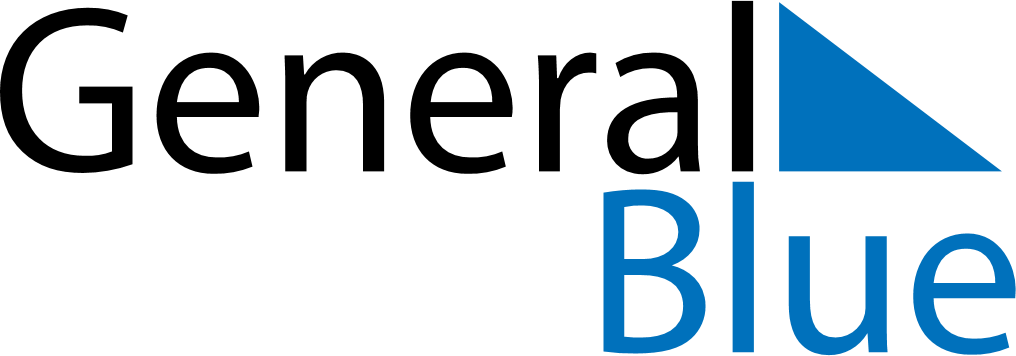 August 2022August 2022August 2022MadagascarMadagascarMONTUEWEDTHUFRISATSUN123456789101112131415161718192021Assumption22232425262728293031